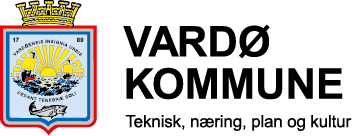 SØKNAD OM FRITAK/REDUKSJON AV KOMMUNALE AVGIFTER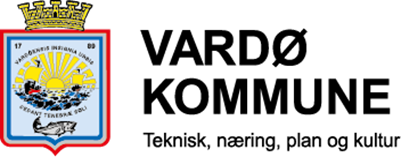 Retningslinjer
Eventuelle endringer i abonnementet som eierforhold, innflytting, fraflytting, nedriving, brann osv. Skal meldes skriftlig til Vardø kommune. Eier er ansvarlig for at Vardø kommune til enhver tid har riktige opplysninger om eiendom/abonnementet. Gebyrplikten løper til melding er mottatt. Dersom abonnement ikke oppfyller opplysningsplikten eller gir feil opplysninger, kan Vardø kommune foreta en avregning 3 år bakover i tid ved for lite betalt gebyr.

Dersom fritak innvilges på grunnlag av ukorrekte eller manglende opplysninger fra abonnement, vil Vardø kommune etterfakturere fra fritaksdato. Etter fakturert beløp blir fakturert eier på faktureringstidspunktet.Skjema skal sendes til Postboks 292, 9950 VardøTlf: 78 94 33 00postmottak@ vardo.kommune.noOrg.nr.: 972 418 048Eiendom (det søkes fritak/reduksjon på)Eiendom (det søkes fritak/reduksjon på)Eiendom (det søkes fritak/reduksjon på)Eiendom (det søkes fritak/reduksjon på)Eiendom (det søkes fritak/reduksjon på)Eiendom (det søkes fritak/reduksjon på)Gnr:Bnr:Fnr:Snr:Snr:Adresse:SøkerSøkerSøkerSøkerSøkerSøkerNavn
Navn
Navn
Navn
Navn
Navn
E-postadresse
E-postadresse
E-postadresse
E-postadresse
E-postadresse
E-postadresse
Adresse
Adresse
Adresse
Adresse
Adresse
Adresse
Postadresse
Postadresse
Postadresse
Postadresse
Postadresse
Postadresse
Søknaden gjelderSøknaden gjelderSøknaden gjelderSøknaden gjelderSøknaden gjelderSøknaden gjelderKloakk avgift          Vann avgift
Feier avgiftRenovasjons avgift
Annet
Kloakk avgift          Vann avgift
Feier avgiftRenovasjons avgift
Annet
Kloakk avgift          Vann avgift
Feier avgiftRenovasjons avgift
Annet
Kloakk avgift          Vann avgift
Feier avgiftRenovasjons avgift
Annet
FritakReduksjonDet søkes om reduksjon ettersom:
Eiendommen ikke er beboddEiendommen er en fritidsboligFritakReduksjonDet søkes om reduksjon ettersom:
Eiendommen ikke er beboddEiendommen er en fritidsboligMerknader:











Merknader:











Merknader:











Merknader:











Merknader:











Merknader:











Jeg bekrefter at alle opplysninger gitt her er riktige. Dersom opplysningene rundt eiendommen endrer seg, forplikter jeg meg å gi skriftlig beskjed om dette til Vardø kommune umiddelbart.Jeg bekrefter at alle opplysninger gitt her er riktige. Dersom opplysningene rundt eiendommen endrer seg, forplikter jeg meg å gi skriftlig beskjed om dette til Vardø kommune umiddelbart.Jeg bekrefter at alle opplysninger gitt her er riktige. Dersom opplysningene rundt eiendommen endrer seg, forplikter jeg meg å gi skriftlig beskjed om dette til Vardø kommune umiddelbart.Jeg bekrefter at alle opplysninger gitt her er riktige. Dersom opplysningene rundt eiendommen endrer seg, forplikter jeg meg å gi skriftlig beskjed om dette til Vardø kommune umiddelbart.Jeg bekrefter at alle opplysninger gitt her er riktige. Dersom opplysningene rundt eiendommen endrer seg, forplikter jeg meg å gi skriftlig beskjed om dette til Vardø kommune umiddelbart.Jeg bekrefter at alle opplysninger gitt her er riktige. Dersom opplysningene rundt eiendommen endrer seg, forplikter jeg meg å gi skriftlig beskjed om dette til Vardø kommune umiddelbart.UnderskriftUnderskriftUnderskriftUnderskriftUnderskriftUnderskriftSted og datoSted og datoSted og datoSted og datoNavnNavnUtfyllende beskrivelse (om nødvendig)